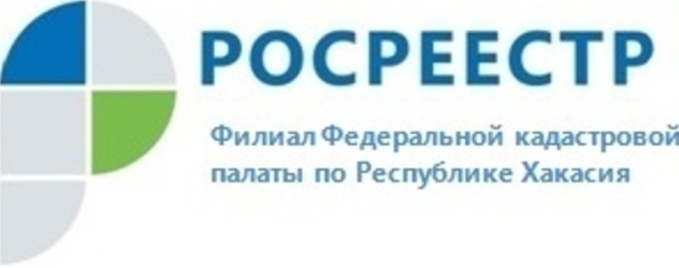 ПРЕСС-РЕЛИЗАкция ко Дню Победы объединила учреждения ХакасииВ преддверии празднования 74 годовщины Дня Победы Кадастровая палата Хакасии, Управление Росреестра по РХ и МФЦ по РХ провели совместную акцию, в ходе которой специалисты трех учреждений республики раздавали  посетителям Абаканского офиса МФЦ георгиевские ленточки и буклеты, содержащие информацию о значении георгиевской ленты и «Ордена Победы». Помимо этого в содержание буклетов были включены стихи поэтов Хакасии, участвовавших в Великой Отечественной войне. Их стихи рассказывают о том, что наши герои жили и живут среди нас – это наши земляки, родственники, соседи. И, хотя ветераны очень неохотно делятся с нами воспоминаниями о войне, пытаясь вытеснить из памяти трагические события тех лет, все же некоторые сумели через творчество донести до нас свои чувства, мысли и переживания, которые им суждено было испытать, пройдя фронтовые годы.Коль пуля в русского вошла – 
Вмиг станет больно и хакасу,
Хакаса если обожгла -
Придет на помощь русский сразу.
Такой народ непобедим – 
Врагу не справиться с таким!Читая стихи поэтов–земляков о войне, невозможно оставаться равнодушным к событиям, описанным в произведениях, поскольку тема войны, так или иначе, касается каждого из нас. Ведь жители Хакасии, как и России в целом, до сих пор ждут известий о своих близких или дальних родственниках, ушедших на фронт и оставшихся в списках «Пропавших без вести».День Победы – это праздник скорби и радости, символизирующий несокрушимость и единство народа во все времена.О Федеральной кадастровой палатеФедеральная кадастровая палата (ФГБУ «ФКП Росреестра») – подведомственное учреждение Федеральной службы государственной регистрации, кадастра и картографии (Росреестр). Федеральная кадастровая палата реализует полномочия Росреестра в сфере регистрации прав на недвижимое имущество и сделок с ним, кадастрового учета объектов недвижимости и кадастровой оценки в соответствии с законодательством Российской Федерации.ФГБУ «ФКП Росреестра» образовано в 2011году в результате реорганизации региональных Кадастровых палат в филиалы Федеральной кадастровой палаты во всех субъектах Российской Федерации. Директор ФГБУ «ФКП Росреестра» - Тухтасунов Парвиз Константинович.Директор филиала ФГБУ «ФКП Росреестра» по Республике Хакасия Старунская Вера Ивановна.Контакты для СМИТатьяна Бородинаспециалист по связям с общественностьюфилиала ФГБУ «ФКП Росреестра» по Республике Хакасия8 (3902) 35 84 96 (доб.2271)fgu19@19.kadastr.ru www.fkprf655017, Абакан, улица Кирова, 100, кабинет 105.